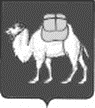 ТЕРРИТОРИАЛЬНАЯ ИЗБИРАТЕЛЬНАЯ КОМИССИЯ  СОСНОВСКОГО РАЙОНАРЕШЕНИЕс. ДолгодеревенскоеОб утверждении графика работы территориальной избирательной комиссии Сосновского района в период выдвижения и регистрации кандидатов по дополнительным выборам депутатов Совета депутатов Долгодеревенского сельского поселения по одномандатным избирательным округам №№ 5, 13, 14 В связи с выдвижением и регистрацией кандидатов по дополнительным выборам депутатов Совета депутатов Долгодеревенского сельского поселения по одномандатным избирательным округам №№ 5, 13, 14, территориальная избирательная комиссия Сосновского района (с полномочиями избирательной комиссии муниципального образования Долгодеревенского сельского поселения) РЕШАЕТ: Установить график работы территориальной избирательной комиссии Сосновского района:В рабочие дни – с понедельника по пятницу с 16.00 час. до 20.00 час.В выходные дни - с 10.00 час. до 14.00 час.20 июля и 30 июля 2021 годас 14.00 час. до 18.00 час.2. Разместить настоящее решение на информационном стенде территориальной избирательной комиссии Сосновского района, на странице «Территориальная избирательная комиссия» официального сайта администрации Сосновского муниципального района.Председатель комиссии	                                                                  Т.Б. КорниенкоСекретарь комиссии                                                                       И.М. Щастливая 28 июня 2021 года                     № 11/55-5